ПРОЕКТ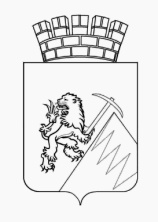 РЕШЕНИЕГУБАХИНСКОЙ ГОРОДСКОЙ ДУМЫIIСОЗЫВА             06.09.2018 г.                                                                   № _____В соответствии с Федеральным законом от 06 октября 2003 № 131-ФЗ «Об общих принципах организации местного самоуправления в Российской Федерации», статьями 22, 24 Устава Губахинского городского округа, Губахинская городская Дума РЕШАЕТ:Внести в приложение 1 к решению Думы Губахинского городского округа от 21 декабря 2012 № 7 «Об утверждении структуры администрации городского округа «Город Губаха» (в ред. решений от 07 февраля 2013 № 25, от 04 апреля  2013 № 57, от 29 мая 2013 № 83, от 12 июля 2013 № 91, от 30 августа  2013 № 109, от 16 декабря 2013 № 144, от 14 февраля 2014 № 166, от 17июля 2014 № 199, от 25 декабря 2014 № 234, от 24 декабря 2015 № 304,  от 27 октября 2016 № 369, от 26 января 2017 № 403, от 26 апреля  2018 г. № 74) следующие изменения: в пункте 2 подпункт 2.6. «сектор контроля и ревизии» - исключить;в пункте 5 подпункте 5.2. позицию «- сектором контроля и ревизии» – исключить.Приложение 2 изложить в новой редакции, согласно приложению  к настоящему Решению.Опубликовать Решение на официальном сайте Губахинского городского округа в информационно-телекоммуникационной сети «Интернет».Настоящее Решение вступает в силу со дня его официального опубликования на официальном сайте Губахинского городского округа в информационно-телекоммуникационной сети «Интернет».Контроль за исполнением решения возложить на главу города Губахи – главу администрации города Губахи Н.В. Лазейкина.ПредседательГубахинской городской Думы                                                 А.Н. МазловГлава города Губахи –		глава администрации города Губахи                                         Н.В. ЛазейкинПриложение к решению Губахинскойгородской Думыот  06.09.2018 г. № СТРУКТУРАадминистрации города Губахи*голубым цветом выделены функциональные органы администрациипунктиром выделены функциональные подразделения администрацииПОЯСНИТЕЛЬНАЯ ЗАПИСКАк проекту решения Губахинской городской Думы«О внесении изменений в Структуру администрации города Губахи, утвержденную решением Думы Губахинского городского округа от 21.12.2012 № 7»Проект решения подготовлен с соблюдением норм Федерального закона Российской Федерации от 06.10.2003 № 131-ФЗ «Об общих принципах организации местного самоуправления в Российской Федерации», с целью оптимизации фонда оплаты труда исполнительного органа местного самоуправления и приведение в соответствие с Методикой расчета нормативов формирования расходов на оплату труда депутатов, выборных должностных лиц местного самоуправления, осуществляющих свои полномочия на постоянной основе, муниципальных служащих и формирования расходов на содержание органов местного самоуправления муниципальных образований Пермского края на 2019 год.В связи с необходимостью проведения организационно-штатных мероприятий из структуры администрации предлагается исключить сектор контроля и ревизии (функции финансового контроля  планируется возложить на единственного специалиста).Принятие настоящего решения не повлечет дополнительного расходования бюджетных средств.Заключение правового управления администрации г. Губахи к проекту решения Губахинской городской Думы «О внесении изменений в Структуру администрации города Губахи, утвержденную решением Думы Губахинского городского округа от 21.12.2012 № 7»№ 27										08.08.2018Правовым управлением Администрации городского округа «Город Губаха» Пермского края в соответствии с Законом Пермского края от 02.03.2009 № 309-ПК «О порядке организации и ведения Регистра муниципальных нормативных правовых актов Пермского края» проведена юридическая экспертиза проекта решения Думы «О внесении изменений в Структуру администрации города Губахи, утвержденную решением Думы Губахинского городского округа от 21.12.2012 № 7».Настоящий проект решения подготовлен в соответствии с Федеральным законом от 06 октября 2003 № 131-ФЗ «Об общих принципах организации местного самоуправления в Российской Федерации», статьями 22, 24 Устава Губахинского городского округа.Проект Решения не противоречит нормам действующего законодательства.Начальникправового управления                                                                          Т.Н.Кашина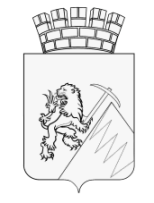 КОНТРОЛЬНО-СЧЕТНАЯ ПАЛАТА ГУБАХИНСКОГО ГОРОДСКОГО ОКРУГАул. Никонова, д. 44, г. Губаха, 618250, факс (34 248) 4 02 94, тел. 4 08 51ЗАКЛЮЧЕНИЕ № 69на проект решения Губахинской городской Думы «О внесении изменений в решение Думы Губахинского городского округа от 21.12.2012 № 7 «Об утверждении структуры администрации городского округа «Город Губаха»г. Губаха	15 августа 2018 г.Рассмотрев проект решения, представленный администрацией города Губаха, Контрольно-счетная палата отмечает следующее:Проект решения подготовлен в соответствии с Федеральным законом от 06.10.2003 № 131-ФЗ «Об общих принципах организации местного самоуправления в Российской Федерации», Уставом Губахинского городского округа.В представленном проекте структуры из функциональных подразделений администрации города Губаха исключается сектор контроля и ревизии, руководство которым осуществлял заместитель главы администрации по развитию территории.В настоящее время штатным расписанием в секторе контроля и ревизии утверждено 2 должности специалиста – начальник и главный специалист сектора контроля и ревизии.Проектом решения предлагается функции и полномочия внутреннего муниципального финансового контроля, установленные статьей 269.2 Бюджетного кодекса РФ, возложить на одного специалиста.Кроме того, проектом решения не определена подчиненность специалиста по контролю.ВыводыПроект решения не противоречит нормам Бюджетного кодекса РФ, Федерального закона № 131-ФЗ от 06.10.2003.По проекту отмечены отдельные недостатки.ПредложенияАдминистрации города Губаха определить, кто будет осуществлять руководство специалистом по контролю. Проект решения рекомендуется к утверждению Губахинской городской Думой с учетом замечаний.Председатель Контрольно-счетной палаты	      Л.П. ЛазареваО внесении изменений в Структуру администрации города Губахи, утвержденную решением Думы Губахинского городского округа от 21.12.2012 № 7